Załącznik nr 3 do SIWZKancelaria Prezesa Rady MinistrówAl. Ujazdowskie 1/3 00-583 WarszawaFORMULARZ OFERTY w postępowaniu na dostawę materiałów promocyjnych z logo KPRM, nr PN-40/2022Dane Wykonawcy/ Wykonawców wspólnie ubiegających się o udzielenie zamówienia (dane należy uzupełnić odrębnie dla każdego Wykonawcy):Nazwa/firma Wykonawcy ………………………………………………. Adres siedziby …………………………………………………………………NIP……………………. Regon…………………………………………………Nr KRS lub innego rejestru Wykonawcy (jeżeli dotyczy) ………………………………………………Wykonawca składający ofertę :□ jest mikroprzedsiębiorcą*,□ jest małym przedsiębiorcą*,□ jest średnim przedsiębiorcą*,□ prowadzi jednoosobową działalność gospodarczą,□ jest osobą fizyczną nieprowadzącą działalności gospodarczej,□ inny rodzaj.Osoba upoważniona do kontaktu:Imię i nazwisko………………………………………………..……….telefon:…………………………………… e-mail: …………………………………….. Skrzynka ePUAP:………………………………..Treść oferty:W odpowiedzi na ogłoszenie o przetargu nieograniczonym oświadczamy, że zrealizujemy ww. zamówienie, zgodnie z wymaganiami Zamawiającego wskazanymi w Specyfikacji Warunków Zamówienia, w zakresie określonym w opisie przedmiotu zamówienia i projektowanych postanowieniach umowy, za kwotę …………………. zł brutto, zgodnie z poniższą tabelą, w tym cenami jednostkowymi:Uwaga: Ceny należy określić z dokładnością do drugiego miejsca po przecinku, zgodnie z zasadami rachunkowości.Oświadczamy, że zamówienie zrealizujemy w terminie określonym w SWZ.Oświadczamy, że każdy materiał posiada Certyfikat CE (Conformité Européenne) informujący, że produkt nim oznaczony spełnia wymogi prawne Unii Europejskiej i umożliwia wolny przepływ tego towaru na rynku europejskim.Oświadczamy, że zgodnie z opisem przedmiotu zamówienia, zastosowany zostanie przez nas aspekt środowiskowy (materiały pochodzące z recyklingu) w odniesieniu do niektórych zamawianych produktów (poz. 7, poz. 53 – alternatywnie materiał: bambus, poz. 59, opisanych w tabeli powyżej).Oświadczamy, że zapoznaliśmy się ze Specyfikacją Warunków Zamówienia i nie wnosimy do niej zastrzeżeń.Jesteśmy związani niniejszą ofertą przez okres wskazany w SWZ.Akceptujemy Projektowane postanowienia umowy (stanowiące załącznik nr 2 do SWZ) i zobowiązujemy się, w przypadku wybrania naszej oferty, do zawarcia umowy o treści określonej w Projektowanych postanowieniach umowy w miejscu i terminie wyznaczonym przez Zamawiającego.Oświadczamy, że informacje i dokumenty, zawarte w pliku (wypełnić, jeśli dotyczy), tj. następujące elementy oferty: …………………..…, stanowią tajemnicę przedsiębiorstwa w rozumieniu art. 11 ustawy z dnia 16 kwietnia 1993 r. o zwalczaniu nieuczciwej konkurencji i zastrzegamy, że nie mogą być udostępnione. Elementy oferty, o których mowa powyżej, zostały złożone w osobnym pliku i oznaczone „Załącznik stanowiący tajemnicę przedsiębiorstwa” a następnie wraz z plikami stanowiącymi jawną część skompresowane do jednego pliku archiwum (ZIP).Oświadczamy, że wypełniliśmy obowiązki informacyjne przewidziane w art. 13 lub art. 14 RODO wobec osób fizycznych, od których dane osobowe bezpośrednio lub pośrednio pozyskaliśmy w celu ubiegania się o udzielenie zamówienia publicznego w niniejszym postępowaniu.Akceptujemy postanowienia: Regulaminu korzystania z systemu miniPortal i instrukcji użytkownika systemu miniPortal-ePUAPOświadczamy, że nasze dokumenty rejestrowe dostępne są w formie elektronicznej w ogólnodostępnej bazie danych, z której Zamawiający może pobrać samodzielnie: •	odpis z Krajowego Rejestru Sądowego – KRS nr ………..…………, nazwa rejestru i adres strony internetowej ………………….….. (należy podać jeżeli dotyczy),•	odpis z Centralnej Ewidencji i Informacji o Działalności Gospodarczej RP – NIP ……………………., nazwa rejestru i adres strony internetowej ………………….… (należy podać jeżeli dotyczy),•	inny rejestr (dotyczy podmiotów zagranicznych) – nazwa rejestru i adres strony internetowej ………………….….. (należy podać jeżeli dotyczy),•	nie dotyczy  (zaznaczyć właściwe).Oświadczamy, że zamierzamy powierzyć podwykonawcy/podwykonawcom (proszę wypełnić jeżeli dotyczy, w zakresie w jakim dane podwykonawcy są znane) następującą część zamówienia:W przypadku braku wypełnienia tabeli/niewskazania podwykonawcy, Zamawiający uzna, że Wykonawca nie zamierza powierzyć podwykonawcy części zamówienia.Wybór przedmiotowej oferty:•	nie będzie prowadzić do powstania u Zamawiającego obowiązku podatkowego;•	będzie prowadził do powstania u Zamawiającego obowiązku podatkowego w zakresie i wartości …………… (należy wskazać: nazwę (rodzaj) towaru lub usługi, których dostawa lub świadczenie będzie prowadzić do jego powstania, oraz wskazując ich wartość bez kwoty podatku). *)*) powstanie dodatkowego obowiązku podatkowego u zamawiającego zachodzi jedynie w sytuacji, kiedy wystawiona faktura nie będzie zawierała kwoty podatku VAT (sytuacja taka może wynikać z takich okoliczności jak: - wewnątrzwspólnotowe nabycie towarów, - import usług lub towarów, - mechanizm odwróconego obciążenia podatkiem VAT, np. określone w ustawie o podatku od towarów i usług dostawy sprzętu elektronicznego) - tylko w takich przypadkach Wykonawca zobowiązany (i uprawniony) jest do wypełniania przedmiotowego oświadczenia.W przypadku braku skreślenia/niewskazania żadnej z ww. treści oświadczenia, Zamawiający uzna, że wybór przedmiotowej oferty nie będzie prowadzić do powstania u Zamawiającego obowiązku podatkowego.  Do Formularza oferty dołączam następujące załączniki:Oświadczenie w formie JEDZ Wykonawcy;Oświadczenie w formie JEDZ Wykonawcy składającego wspólną ofertę (jeżeli dotyczy);Pełnomocnictwo do reprezentowania Wykonawcy (jeżeli dotyczy);Pełnomocnictwo do reprezentowania Wykonawców wspólnie ubiegających się o zamówienie (jeżeli dotyczy);Oświadczenie o braku podstaw do wykluczenia w przypadkach wskazanych w art. 5k rozporządzenia 2022/576;Uzasadnienie zastrzeżenia tajemnicy przedsiębiorstwa (jeżeli dotyczy);………………………………………………………..kwalifikowany podpis elektroniczny osoby (osób) upoważnionej do reprezentowania WykonawcyLp.Przedmiot zamówienia i specyfikacja materiału (parametry/właściwości techniczne produktu), znakowanie materiału i specyfikacja znakowaniaCena jednostkowa brutto zł 
za 1 szt./
1 zestaw (poz. 5, 59-62, 64-67)Szacowana przez Zamawiającego ilość produktówŁączna wartość 
(brutto zł)
za szacowaną
 przez Zamawiającego
 ilość produktówPotwierdzenie spełniania parametrów/
właściwości technicznych zaoferowanego produktu z wymaganiami OPZ:(SPEŁNIA */
NIE SPEŁNIA *)*) niewłaściwe skreślić!Długopis wykonany z metalu i piszący na niebiesko linią o szerokości min. 0,27mm. Korpus długopisu w kolorze czarnym o długości 137mm (±5mm) i średnicy 10mm (±1mm). Elementy dekoracyjne długopisu i klips w kolorze srebrnym, wykończenie błyszczące. Długopis z przekręcanym mechanizmem włączającym.Materiał: metal
Długość: 137mm (±5mm)
Kolor tuszu: niebieski
Średnica obudowy: 10 mm( ±2mm)
Grubość linii pisania: min. 0,27mm.Nadruk:jednostronny, w jednym miejscuwersja 3Nadruk metodą sitodruku lub tampondruku lub druku cyfrowego.Logo wzdłuż górnej części długopisu.Wymiary logo: 7X19 mm (±2mm)1800SPEŁNIA *) / 
NIE SPEŁNIA*)Długopis wykonany z drewna lub bambusu i piszący na niebiesko linią o szerokości min. 0,27mm. Korpus długopisu o długości 148,6mm (±5mm) i szerokości 10mm (±1mm) o naturalnym wykończeniu drewna lub bambusu. Elementy dekoracyjne długopisu i klips w kolorze srebrnym, wykończenie błyszczące. Długopis z klikanym sprężynowym mechanizmem włączającym.Materiał: drewniany lub bambusowy
Długość: 148,6mm (±5mm)
Kolor tuszu: niebieski
Grubość linii pisania: min. 0,27mmNadruk:jednostronny, w jednym miejscuwersja 3Nadruk metodą sitodruku lub tampondruku lub druku cyfrowego.Logo wzdłuż górnej części długopisu.Wymiary logo: 7X19 mm (±2mm)1200SPEŁNIA *) / 
NIE SPEŁNIA*)Długopis wykonany z metalu nierdzewnego i piszący na niebiesko linią o szerokości min. 0,27mm. Korpus długopisu o długości 137mm (±5mm) i średnicy 10mm (±1mm) z wykończeniem metalowym matowym koloru srebrnego. Elementy dekoracyjne długopisu i klips w kolorze srebrnym, wykończenie błyszczące. Długopis z przekręcanym mechanizmem włączającym. Do długopisu odpowiednie pudełko o kształcie tuby wykonane z metalu nierdzewnego dopasowane wymiarami do długości długopisu. Wykończenie pudełka metalowe matowe w kolorze srebrnym, elementy dekoracyjne srebrne błyszczące.Materiał: metal
Długość: 137mm (±5mm)
Długość: Kolor tuszu: niebieskiGrubość linii pisania: min. 0,27mmGrawer:jednostronny, w jednym miejscuwersja 3Grawer laserowy.Logo wzdłuż górnej części długopisu.Wymiary logo (długopis): 7X19 mm (±2mm)Logo na pudełku w kształcie tuby.Wymiary logo (tuba): 10X28 mm (±2mm)2500SPEŁNIA *) / 
NIE SPEŁNIA*)Długopis wykonany z metalu i piszący na niebiesko linią o szerokości min. 0,27mm. Korpus długopisu o długości 148,6mm (±5mm) i średnicy 10mm (±1mm) z wykończeniem matowym w kolorze czarnym. Elementy dekoracyjne długopisu i klips w kolorze srebrnym, wykończenie błyszczące. Długopis z przekręcanym mechanizmem włączającym. Do długopisu odpowiednie pudełko o kształcie prostopadłościanu wykonane z tektury wysokiej jakości. Wykończenie pudełka matowe w kolorze czarnym.Materiał pudełka: tektura
Kolor pudełka: czarny
Materiał długopisu: metal
Kolor długopisu:  czarny
Długość: 148,6mm (±5mm)
Kolor tuszu: niebieski
Grubość linii pisania: min. 0,27mmNadruk:jednostronny, w jednym miejscuwersja 3Nadruk metodą sitodruku lub tampondruku lub druku cyfrowego.Logo wzdłuż górnej części długopisu.Wymiary logo (długopis):7X19 mm (±2mm)Logo na prawym dolnym rogu zamknięcia opakowania.Wymiary logo (opakowanie):15X42 mm (±2mm)1600SPEŁNIA *) / 
NIE SPEŁNIA*)Zestaw składający się z długopisu i ołówka o jednolitej estetyce we wspólnym pudełku.Długopis wykonany z metalu i piszący na niebiesko linią o szerokości min. 0,27mm. Korpus długopisu o długości 137mm (±5mm) i średnicy 10mm (±1mm) z wykończeniem czarnym matowym. Elementy dekoracyjne długopisu i klips w kolorze srebrnym, wykończenie błyszczące. Długopis z klikanym sprężynowym mechanizmem włączającym. Ołówek automatyczny wykonany z metalu. Ołówek na wkłady grafitowe o długości 60mm i średnicy 0,7mm. Korpus ołówka o długości 137mm (±5mm) i średnicy 10mm (±1mm) z wykończeniem czarnym matowym. Elementy dekoracyjne ołówka i klips w kolorze srebrnym, wykończenie błyszczące. Ołówek z klikanym mechanizmem włączającym. W komplecie dodatkowe wkłady grafitowe. Do długopisu i ołówka odpowiednie pudełko o kształcie smukłym wykonane z metalu nierdzewnego. Wykończenie pudełka metalowe matowe w kolorze srebrnym.Materiał opakowania: metalMateriał długopisu: metal
Długość: 137mm (±5mm)
Kolor tuszu: niebieski
Grubość linii pisania: min. 0,27mm
Kolor tuszu: niebieski Materiał ołówka: metal
Długość: 137mm (±5mm)Grawer:jednostronny, w jednym miejscuwersja 3Grawer laserowy.Logo wzdłuż górnej części długopisu i ołówka.7X19 mm (±2mm)Logo na prawym dolnym rogu pokrywki opakowania.Wymiary logo (opakowanie):13X37 mm (±2mm)1800SPEŁNIA *) / 
NIE SPEŁNIA*)Notatnik zawierający co najmniej 96 kartek papierowych śnieżnobiałych gładkich w formacie A5. Gramatura papieru ≥100g/m2. Okładka twarda pokryta materiałem skóropodobnym, gładkim, błyszczącym w kolorze czarnym. Do okładki elastyczny czarny pasek utrzymujący notatnik w pozycji zamkniętej. W notatniku zakładka w formie podłużnej czarnej wstążki o szerokości między 4mm a 10mm.Grawer:jednostronny, w jednym miejscuwersja 3Grawer laserowy.Logo w lewym dolnym rogu okładki zewnętrznej.  Wymiary logo: 21X59 mm (±2mm)2600SPEŁNIA *) / 
NIE SPEŁNIA*)Notatnik zawierający co najmniej 96 kartek papierowych białych w formacie A5. Gramatura papieru ≥80g/m2. Papier pochodzący z recyklingu. Okładka twarda z materiału z recyklingu w kolorze beżowym lub zbliżonym. Do okładki elastyczny pasek utrzymujący notatnik w pozycji zamkniętej. W notatniku zakładka w formie podłużnej wstążki o szerokości między 4mm a 10mm.Nadruk:jednostronny, w jednym miejscuwersja 3Nadruk metodą sitodruku lub tampondruku lub druku cyfrowego.Logo w lewym dolnym rogu okładki zewnętrznej.  Wymiary logo: 21X59 mm (±2mm)1300SPEŁNIA *) / 
NIE SPEŁNIA*)Kołonotatnik zawierający co najmniej 96 kartek papierowych białych gładkich w formacie A5. Gramatura papieru ≥100g/m2. Okładka twarda papierowa w kolorze beżowym lub zbliżonym. Koła łączące w kolorze czarnym wykonane z metalu.Nadruk:jednostronny, w jednym miejscuwersja 3Nadruk metodą sitodruku lub tampondruku lub druku cyfrowego.Logo w prawym dolnym rogu okładki zewnętrznej.  Wymiary logo: 21X59 mm (±2mm)1300SPEŁNIA *) / 
NIE SPEŁNIA*)Torba wykonana z papieru, klejona, biała. Uszy torby papierowe cienkie skręcane. Torba o wymiarach: A5. Nośność statyczna min. 2 kg.Nadruk:dwustronny, w jednym miejscuwersja 3Nadruk metodą sitodruku lub tampondruku lub druku cyfrowego.Logo umiejscowione na środku,  na dole wzdłuż podstawy torby.  Wymiary logo: 21X59 mm (±2mm)1500SPEŁNIA *) / 
NIE SPEŁNIA*)Torba wykonana z papieru, klejona, biała. Uszy torby papierowe cienkie skręcane. Torba o wymiarach: A4. Nośność statyczna min. 5kg.Nadruk:dwustronny, w jednym miejscuwersja 3Nadruk metodą sitodruku lub tampondruku lub druku cyfrowego.Logo umiejscowione na środku, na dole wzdłuż podstawy torby.  Wymiary logo: 21X59 mm (±2mm)1800SPEŁNIA *) / 
NIE SPEŁNIA*)Torba wykonana z papieru ekologicznego, klejona, beżowa. Uszy torby papierowe cienkie skręcane. Torba o wymiarach: A5Nośność statyczna min. 2kg.Nadruk:dwustronny, w jednym miejscuwersja 3Nadruk metodą sitodruku lub tampondruku lub druku cyfrowego.Logo umiejscowione na środku, na dole wzdłuż podstawy torby.  Wymiary logo: 21X59 mm (±2mm)1000SPEŁNIA *) / 
NIE SPEŁNIA*)Torba wykonana z papieru ekologicznego, klejona, beżowa. Uszy torby papierowe cienkie skręcane. Torba o wymiarach: A4Nośność statyczna min. 5kg.Nadruk:dwustronny, w jednym miejscuwersja 3Nadruk metodą sitodruku lub tampondruku lub druku cyfrowego.Logo umiejscowione na środku, na dole wzdłuż podstawy torby.  Wymiary logo: 21X59 mm (±2mm)900SPEŁNIA *) / 
NIE SPEŁNIA*)Torba wykonana z płótna o składzie 100% bawełna, szyta, biała lub beżowa. Uszy torby bawełniane długie min. 21cm długości. Gramatura płótna ≥220g/m2.Torba o wymiarach: 35x40cm (±5cm)Nośność statyczna min. 15 kg.Materiał: bawełna
Kolor: beżowy lub białyNadruk:jednostronny, w jednym miejscuwersja 3Nadruk metodą sitodruku lub tampondruku lub druku cyfrowego.Logo umiejscowione na metce materiałowej doszytej do otworu.Wymiary logo: 10X28 mm (±2mm)1900SPEŁNIA *) / 
NIE SPEŁNIA*)Torba wykonana z juty, szyta, beżowa/naturalna. Uszy torby bawełniane długie min. 21cm długości. Gramatura płótna ≥180g/m2.Skóropodobna etykieta przyszyta do torby.Torba o wymiarach: 35x40cm (±5cm)Nośność statyczna min. 20kg.Materiał: jutaGrawer:dwustronny, w jednym miejscuwersja 3Grawer laserowy.Logo wybite na skóropodobnej etykiecie przyszytej do torby, umiejscowione na środku, w górnej części powierzchni zewnętrznej torby.  Wymiary logo: 10X28 mm (±2mm)1100SPEŁNIA *) / 
NIE SPEŁNIA*)Smycz w postaci sznurka o przekroju okrągłym z zapięciem, regulatorem długości oraz karabińczykiem.Wymiary:  5 mm (±2mm) x 900mm (±50) mmMateriał: sznurek
Kolor: czarnyNadruk:jednostronny, w jednym miejscuwersja 3Nadruk metodą sitodruku lub tampondruku lub druku cyfrowego.Logo na regulatorze długości smyczy.Wymiary logo: 10X28 mm (±2mm)1600SPEŁNIA *) / 
NIE SPEŁNIA*)Smycz w postaci tasiemki z zapięciem oraz metalowym, gładkim, srebrnym karabińczykiem. Na smyczy klamra plastikowa w kolorze czarnym umożliwiająca odpięcie części smyczy z karabińczykiem.Wymiary:. 15 mm (±2mm) x 900mm (±50)Kolor tasiemki: granatowyNadruk:dwustronny, w jednym miejscuwersja 3Nadruk metodą sitodruku lub tampondruku lub druku cyfrowego.Logo na obu stronach smyczy, powtarzające się 2 razy na – po jednej na lewej i prawej stronie.Wymiary logo: 10X28 mm (±2mm)1300SPEŁNIA *) / 
NIE SPEŁNIA*)Kubek z uchwytem wykonany z ceramiki. Kubek w kolorze śnieżnobiałym błyszczącym i granatowym błyszczącym. Dopuszczony do kontaktu z żywnością. Odpowiedni do umieszczania w zmywarce oraz mikrofalówce. Odpowiedni do gorących płynów do min. 100 stopni Celsjusza.Pojemność min. 250ml max. 300 ml
Materiał: ceramika grubość min. 2 mm
Kolor: śnieżnobiały błysk i granatowy błysk
Waga: max. 0,25 kg900 szt. kubków snieżnobiałych i 900 szt. kubków granatowychNadruk:jednostronny, w jednym miejscuwersja 1Nadruk metodą sitodruku lub tampondruku lub druku cyfrowego.Logo poziomo na dolnej części powierzchni zewnętrznej pionowej kubka.Wymiary logo: 10X36 mm (±2mm)1800SPEŁNIA *) / 
NIE SPEŁNIA*)Kubek z uchwytem wykonany z ceramiki. Kubek w kolorze śnieżnobiałym błyszczącym. Podstawa kubka z wykonana z korka. Dopuszczony do kontaktu z żywnością. Odpowiedni do gorących płynów do min. 100 stopni Celsjusza.Pojemność min. 250ml max. 350mlMateriał: ceramika grubość min. 2 mm korek
Grubość ścianek: max. 3mm
Kolor: śnieżnobiały błysk
Waga: max. 0,3 kgNadruk:jednostronny, w jednym miejscuwersja 3Nadruk metodą sitodruku lub tampondruku lub druku cyfrowego.Logo poziomo na dolnej części powierzchni zewnętrznej pionowej kubka.Wymiary logo: 10X28 mm (±2mm)900SPEŁNIA *) / 
NIE SPEŁNIA*)Kubek z uchwytem wykonany z ceramiki. Kubek w kolorze śnieżnobiałym błyszczącym. Dopuszczony do kontaktu z żywnością. Odpowiedni do umieszczania w zmywarce oraz mikrofalówce. Odpowiedni do gorących płynów do min. 100 stopni Celsjusza.Do kubka odpowiednia przykrywka bambusowa lub jasnego drewna (z odpowiednim otworem na łyżeczkę) i łyżeczka z ceramiki.Pojemność min. 300ml max. 350mlMateriał: ceramika grubość min. 2 mm
Kolor: śnieżnobiały błysk
Waga z przykrywką i łyżeczką: do 0,5 kgNadruk:jednostronny, w jednym miejscuwersja 3Nadruk metodą sitodruku lub tampondruku lub druku cyfrowego.Logo poziomo na dolnej części powierzchni zewnętrznej pionowej kubka. Wymiary logo: 10X28 mm (±2mm)1000SPEŁNIA *) / 
NIE SPEŁNIA*)Kubek wykonany z ceramiki. Kubek w kolorze śnieżnobiałym błyszczącym. Podstawa kubka z materiałem antypoślizgowym. Dopuszczony do kontaktu z żywnością. Odpowiedni do umieszczania w zmywarce oraz mikrofalówce. Odpowiedni do gorących płynów do min. 100 stopni Celsjusza. Do kubka odpowiednia pokrywka silikonowa nakładana w kolorze czarnym z małym otworem do picia.Pojemność min. 300 ml max. 350 mlMateriał: ceramika grubość min. 2 mm
Kolor: śnieżnobiały błysk
Waga: do 0,3 kgNadruk:jednostronny, w jednym miejscuwersja 3Nadruk metodą sitodruku lub tampondruku lub druku cyfrowego.Logo poziomo na dolnej części powierzchni zewnętrznej pionowej kubka.Wymiary logo: 10X28 mm (±2mm)200SPEŁNIA *) / 
NIE SPEŁNIA*)Kubek termiczny wykonany z tworzywa sztucznego. Kubek w kolorze śnieżnobiałym matowym. Dopuszczony do kontaktu z żywnością. Odpowiedni do umieszczania w zmywarce. Odpowiedni do gorących płynów do min. 100 stopni Celsjusza. Do kubka odpowiednia nakrętka w kolorze czarnym, zakręcana szczelna, z tworzywa sztucznego. W nakrętce klikany mechanizm umożliwiający otwarcie otworu do picia.Pojemność min. 400ml max. 500mlMateriał: plastik grubość min. 1 mm
Kolor: śnieżnobiały mat
Waga: max. 0,3 kgNadruk:jednostronny, w jednym miejscuwersja 3Nadruk metodą sitodruku lub tampondruku lub druku cyfrowego.Logo poziomo na dolnej części powierzchni zewnętrznej pionowej kubka.Wymiary logo: 10X28 mm (±2mm)300SPEŁNIA *) / 
NIE SPEŁNIA*)Kubek termiczny wykonany z metalu nierdzewnego z elementami z tworzywa sztucznego. Kubek z wykończeniem odpowiednim dla użytych materiałów: metalowy srebrny matowy i tworzywo czarny matowy. Podstawa kubka z materiałem antypoślizgowym. Dopuszczony do kontaktu z żywnością. Odpowiedni do gorących płynów do min. 100 stopni Celsjusza. Do kubka odpowiednia pokrywka zakręcana szczelna z możliwością odblokowania otworu do picia ruchem przesunięcia lub otwierania do zewnątrz.Pojemność min. 400 ml max. 450 mlMateriał: metal grubość min. 1 mm
Waga: do 0,3 kgGrawer:jednostronny, w jednym miejscuwersja 3Grawer laserowy.Logo poziomo na dolnej części powierzchni zewnętrznej pionowej kubka.Wymiary logo: 10X28 mm (±2mm)900SPEŁNIA *) / 
NIE SPEŁNIA*)Kubek termiczny wykonany z ceramiki. Kubek w kolorze śnieżnobiałym błyszczącym. Podstawa kubka z materiałem antypoślizgowym. Dopuszczony do kontaktu z żywnością. Odpowiedni do umieszczania w zmywarce oraz mikrofalówce. Odpowiedni do gorących płynów do min. 100 stopni Celsjusza. Do kubka odpowiednia pokrywka silikonowa nakładana w kolorze czarnym z otworem i elastyczna opaska silikonowa możliwa do stabilnego umiejscowienia na zewnętrznej długości kubka. Opaska powinna być antypoślizgowa i izolować termicznie od powierzchni zewnętrznej kubka.Pojemność min. 300ml max. 350ml.Materiał: ceramika grubość min. 2 mm
Waga: do 0,3 kgNadruk:jednostronny, w jednym miejscuwersja 3Nadruk metodą sitodruku lub tampondruku lub druku cyfrowego.Logo poziomo na dolnej części powierzchni zewnętrznej pionowej kubka.Wymiary logo: 10X28 mm (±2mm)100SPEŁNIA *) / 
NIE SPEŁNIA*)Kubek termiczny wykonany z metalu nierdzewnego z korpusem z drewna lub bambusa. Kubek z wykończeniem naturalnym użytych materiałów: metalowy srebrny błyszczący i drewniany lub bambusowy naturalny. Dopuszczony do kontaktu z żywnością. Odpowiedni do gorących płynów do min. 100 stopni Celsjusza. Do kubka odpowiednia pokrywka zakręcana szczelna z możliwością odblokowania otworu do picia ruchem przesunięcia lub otwierania do zewnątrz.Pojemność min. 330ml max. 500ml.Materiał: bambusowy lub drewnianyGrawer:jednostronny, w jednym miejscuwersja 3Grawer laserowy.Logo poziomo na dolnej części powierzchni zewnętrznej pionowej kubka.Wymiary logo: 10X28 mm (±2mm)700SPEŁNIA *) / 
NIE SPEŁNIA*)Kubek termiczny z uchwytem wykonany z metalu nierdzewnego z korpusem z tworzywa sztucznego. Kubek z wykończeniem odpowiednim dla użytych materiałów: metalowy srebrny błyszczący i tworzywo czarny matowy. Uchwyt z tworzywa sztucznego. Dopuszczony do kontaktu z żywnością. Odpowiedni do gorących płynów do min. 100 stopni Celsjusza. Do kubka odpowiednia pokrywka zakręcana szczelna z możliwością odblokowania otworu do picia ruchem przesunięcia lub otwierania do zewnątrz.Pojemność min. 330ml max. 500mlMateriał: plastik/metalGrawer:jednostronny, w jednym miejscuwersja 3Grawer laserowy.Logo poziomo na środkowej części powierzchni zewnętrznej (plastikowej) pionowej kubka.Wymiary logo: 10X28 mm (±2mm)300SPEŁNIA *) / 
NIE SPEŁNIA*)Termos z metalu nierdzewnego. Termos z wykończeniem odpowiednim dla użytych materiałów: metalowy srebrny błyszczący i tworzywo czarny matowy. Możliwość użycia nakrętki jako kubka do spożywania płynnej zawartości termosu. Nakrętka zakręcana szczelna. Mechanizm klikany do odblokowania otworu do wylewania. Dopuszczony do kontaktu z żywnością. Odpowiedni do gorących płynów do min. 100 stopni Celsjusza. Pojemność min. 500ml max. 1LMateriał: metalowyGrawer:jednostronny, w jednym miejscuwersja 3Grawer laserowy.Logo poziomo na dolnej części powierzchni zewnętrznej pionowej kubka.Wymiary logo: 10X28 mm (±2mm)300SPEŁNIA *) / 
NIE SPEŁNIA*)Termos wykonany z metalu nierdzewnego z korpusem z drewna lub bambusa. Termos z wykończeniem naturalnym użytych materiałów: metalowy srebrny błyszczący i drewniany lub bambusowy naturalny. Dopuszczony do kontaktu z żywnością. Odpowiedni do gorących płynów do min. 100 stopni Celsjusza. Do termosu odpowiednia pokrywka zakręcana szczelna.Pojemność min. 400 ml max 550 mlMateriał: metal, drewno/bambusGrawer: jednostronny, w jednym miejscuwersja 3Grawer laserowy.Logo pionowo na środkowej części powierzchni zewnętrznej pionowej kubka.Wymiary logo: 10X28 mm (±2mm)400SPEŁNIA *) / 
NIE SPEŁNIA*)Filiżanka z uchwytem wykonana z ceramiki lub porcelany. Filiżanka w kolorze śnieżnobiałym błyszczącym.  Dopuszczona do kontaktu z żywnością. Odpowiednia do umieszczania w zmywarce oraz mikrofalówce. Odpowiednia do gorących płynów do min. 100 stopni Celsjusza.Pojemność min. 200ml max. 250mlDo filiżanki talerzyk na którym można ją stabilnie umieścić. Średnica talerzyka max. 16 cmGrubość ścianek: max 2mmMateriał: ceramika lub porcelana, grubość min. 1,5 mm
Grubość ścianek: max 2mm
Kolor: śnieżnobiały błyskNadruk: jednostronny, w jednym miejscuwersja 1Nadruk metodą sitodruku lub tampondruku lub druku cyfrowego.Logo poziomo na dolnej części powierzchni zewnętrznej pionowej filiżanki.Wymiary logo: 10X36 mm (±2mm)600SPEŁNIA *) / 
NIE SPEŁNIA*)Organizer biurowy z zegarem z białą tarczą. Materiał zegara w kolorze srebrnym lub złotym. Wykonany z drewna, umożliwiający przechowywanie artykułów piśmienniczych. Zegar z mechanizmem kwarcowym i trzema ciemnymi wskazówkami.Średnica zegara: 7-9 cm
Długość całkowita: max 18 cm
Wysokość przegrody na artykuły piśmiennicze: 12 cm ± 2cm
Materiał: drewno/metal
Szerokość: 6 cm ± 2 cm
Kolor przegrody: ciemny dąb/palisander (jak na wizualizacji)
Waga: 0,5 kg ± 0,2 kgGrawer:jednostronny, w jednym miejscuwersja 3Grawer laserowy.Logo na drewnianym przodzie organizera, w dolnej przedniej części, po prawej stronie.Wymiary logo: 10X28 mm (±2mm)1000SPEŁNIA *) / 
NIE SPEŁNIA*)Kalendarz kostkowy z drewna w kolorze jasnego jesionu (lub zbliżony) umożliwiający pokazywanie daty i dnia tygodnia w języku polskim. Wykończenie naturalne drewno. Ilość kostek: 4. Kostki z grawerem w ciemniejszym pasującym kolorze.Materiał: drewno
Długość: 15 cm ± 2cm
Szerokość: 5cm ± 2cm
Kolor: jasny jesion (jak na wizualizacji)
Waga: do 0,5 kgGrawer: jednostronny, w jednym miejscuwersja 3Grawer laserowy.Logo na drewnianym pudełku z przodu, pośrodku.Wymiary logo: 10X28 mm (±2mm)100SPEŁNIA *) / 
NIE SPEŁNIA*)Parasol długi automatyczny z minimum sześcioma drutami i zakrzywioną rączką. Materiał parasola wodoodporny wykonany z tkaniny poliestrowej o gramaturze co najmniej 240 g/m2Mechanika parasolowa: automatyczny wytrzymały poliesterżeberka z wytrzymałej staliwiatroodpornośćw komplecie pokrowiec Patka zapinana na zatrzaskMateriał: 100% poliester
Długość: 98 cm ± 5 cm
Średnica rozłożona: 120-130 cm
Waga: do 0,5 kg 
Kolor:  czarny
Kolor rączki: drewno naturalne, orzech, lakierowane  zbliżone do: 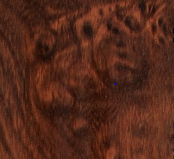 Grawer:jednostronny, w jednym miejscuwersja 3Grawer laserowyLogo na górnej części rączki.Wymiary logo: 10X28 mm (±2mm)500SPEŁNIA *) / 
NIE SPEŁNIA*)Parasol składany teleskopowo automatyczny z minimum sześcioma drutami. Materiał parasola wodoodporny wykonany z tkaniny poliestrowej o gramaturze co najmniej 240 g/m2.Otwarcie i zamknięcie parasola za pomocą przycisku dolnej sprężyny. Kolor czarny. Średnica rozłożona: co najmniej 100cm do 120 cm Mechanika parasolowa: automatyczny wytrzymały poliesterżeberka z wytrzymałej staliwiatroodpornośćw komplecie pokrowiecPatka zapinana na zatrzaskMateriał: poliester
Długość: 25-30 cm
Kolor: czarny (całość)
Waga: do 0,3 kgNadrukjednostronny, w jednym miejscuwersja 3Nadruk metodą sitodruku lub tampondruku lub druku cyfrowego.Logo na tasiemce spinającej materiał. Wymiary logo: 10X28 mm (±2mm)1500SPEŁNIA *) / 
NIE SPEŁNIA*)Teczka na dokumenty o formacie A4, składana na pół. Teczka twarda, gładka, pokryta materiałem skóropodobnym. Kolor czarny.W środku kieszonka zabezpieczająca dokumenty przed wypadnięciem.Grawer:jednostronny, w jednym miejscuwersja 3Grawer laserowy.Logo w dolnym prawym rogu okładki.Wymiary logo: 21X59 mm (±2mm)500SPEŁNIA *) / 
NIE SPEŁNIA*)Teczka na dokumenty o formacie A4, składana na pół. Teczka twarda pokryta materiałem gładkim, skóropodobnym. Kolor czarny. W środku notatnik z białymi kartkami A4 po prawej stronie i przegródki z materiału skóropodobnego na akcesoria po lewej stronie. Ilość kartek: min. 50Przegródki: na dokumenty, 2 X smartfonWaga: do 0,2 kgGrawer: jednostronny, w jednym miejscuwersja 3Grawer laserowy.Logo w dolnym prawym rogu okładki.Wymiary logo: 21X59 mm (±2mm)500SPEŁNIA *) / 
NIE SPEŁNIA*)Słuchawki nauszne bezprzewodowe z łącznością Bluetooth i WiFi. Wbudowana bateria min. 550mAh z możliwością naładowania przez port USB-C. Pasmo przenoszenia 20-20000Hz.Wbudowany mikrofon. Kabel ładujący w zestawie.Kolor: czarnyNadrukjednostronny, w jednym miejscuwersja 3Nadruk metodą sitodruku lub tampondruku lub druku cyfrowego.Logo na pałąku od strony wewnętrznej.Wymiary logo: 10X28 mm (±2mm)300SPEŁNIA *) / 
NIE SPEŁNIA*)Słuchawki douszne bezprzewodowe z łącznością Bluetooth połączone kablem. Wbudowana bateria starczająca na min. 3h działania ze słuchaniem i rozmowami. Pasmo przenoszenia 20-20000Hz.Dźwięk stereo. Możliwość wygłuszenia dźwięku z otoczenia. W zestawie gumki na zakończenia oraz przypięcie do mikrofonu.Kolor: czarnyGrawer: jednostronny, w jednym miejscuwersja 3Grawer laserowy.Logo na panelu sterującym.Wymiary logo: 10X28 mm (±2mm)200SPEŁNIA *) / 
NIE SPEŁNIA*)Słuchawki douszne bezprzewodowe z łącznością Bluetooth tzw. True Wireless.Bluetooth Low Energy 4,2 (minimum). Wbudowana bateria starczająca na min. 3h działania i etui ładujące zamykane. Pasmo przenoszenia 20-20000Hz.Wskaźnik naładowania baterii. Bateria min. 500mAh. Kolor: białyNadrukjednostronny, w jednym miejscuwersja 3Nadruk metodą sitodruku lub tampondruku lub druku cyfrowego.Logo na środku górnej pokrywy etui.Wymiary logo: 10X28 mm (±2mm)1600Akumulator przenośny z korpusem aluminiowym koloru czarnego. Min. jeden port USB 3.0 żeński i jeden USB-C żeński umożliwiające ładowanie urządzeń elektronicznych oraz ładowanie akumulatora ze źródła zewnętrznego. Akumulator powinien umożliwiać podgląd stanu naładowania.Pojemność min. 8000 mAh.Superboost. Ładowanie indukcyjne.Waga: do 0,4 kgGrawer: jednostronny, w jednym miejscuwersja 3Grawer laserowy.Logo w dolnym prawym rogu największej powierzchni zewnętrznej.Wymiary logo: 10X28 mm (±2mm)500SPEŁNIA *) / 
NIE SPEŁNIA*)Akumulator przenośny z korpusem z bambusu lub drewna z wykończeniem naturalnym. Min. jeden port USB 3.0 żeński i jeden USB-C żeński umożliwiające ładowanie urządzeń elektronicznych oraz ładowanie akumulatora ze źródła zewnętrznego. Akumulator powinien umożliwiać podgląd stanu naładowania.Pojemność min. 8000 mAh.Superboost. Ładowanie indukcyjne.Waga: do 0,4 kgGrawer:jednostronny, w jednym miejscuwersja 3Grawer laserowy.Logo w dolnym prawym rogu największej powierzchni zewnętrznej.Wymiary logo:  10X28 mm (±2mm)1200SPEŁNIA *) / 
NIE SPEŁNIA*)Pamięć przenośna typu „pendrive” z portem  USB 3.0 typu A męskim. Obudowa biała lub granatowa z plastiku oraz element umożliwiający zasłonięcie wtyczki prostym ruchem. Pojemność min. 16GB.Kolor: biały i granatowy700 szt. białych i 700 szt. granatowychGrawer: jednostronny, w jednym miejscuwersja 3Grawer laserowy.Logo na środku.Wymiary logo: 10X28 mm (±2mm)1400SPEŁNIA *) / 
NIE SPEŁNIA*)Pamięć przenośna typu „pendrive” z portem  USB 3.0 typu A męskim. Obudowa z bambusu lub drewna oraz element umożliwiający zasłonięcie wtyczki prostym ruchem. Pojemność min. 16GB.Kolor: drewniany naturalnyGrawer:jednostronny, w jednym miejscuwersja 3Grawer laserowy.Logo na środku.Wymiary logo: 10X28 mm (±2mm)1100SPEŁNIA *) / 
NIE SPEŁNIA*)Pamięć przenośna typu „pendrive” z portem  USB 3.0 typu A męskim. Obudowa czarna z plastiku oraz zatyczka umożliwiająca osłonięcie wtyczki.Pojemność min. 16GB.Kolor: czarny Nadrukjednostronny, w jednym miejscuwersja 3Nadruk metodą sitodruku lub tampondruku lub druku cyfrowego.Logo na środku.Wymiary logo: 10X28 mm (±2mm)400SPEŁNIA *) / 
NIE SPEŁNIA*)Pamięć przenośna typu „pendrive” z portem  USB 3.0 typu A męskim. Obudowa z bambusa lub drewna oraz zatyczka bambusowa lub z drewna umożliwiająca osłonięcie wtyczki. Pojemność min. 16GB.Kolor: drewniany naturalny Grawer: jednostronny, w jednym miejscuwersja 3Grawer laserowy.Logo na środku.Wymiary logo: 10X28 mm (±2mm)800SPEŁNIA *) / 
NIE SPEŁNIA*)Głośnik przenośny bezprzewodowy z łącznością Bluetooth umożliwiający odtwarzanie muzyki w popularnych formatach cyfrowych z zewnętrznego urządzenia np. telefonu. Korpus z tworzywa sztucznego w kształcie cylindrycznym. Przyciski fizyczne umożliwiające włączenie/wyłączenie urządzenia i zarządzanie odtwarzaniem. Zasilane baterią o mocy min. 1000 mAh bas-booster + equarter z możliwością ładowania przez port typu micro-USB lub USB-C. Moc wyjściowa głośnika min. 3W. Bluetooth Low Energy 4,2 (minimum).Norma IP67.Wodoodporny.Kolor: biały
Waga: do 0,5 kg
Średnica: 6,5 - 8 cmNadrukjednostronny, w jednym miejscuwersja 3Nadruk metodą sitodruku lub tampondruku lub druku cyfrowego.Logo na dolnej części korpusu.Wymiary logo: 10X28 mm (±2mm)200SPEŁNIA *) / 
NIE SPEŁNIA*)Głośnik przenośny bezprzewodowy z łącznością Bluetooth umożliwiający odtwarzanie muzyki w popularnych formatach cyfrowych z zewnętrznego urządzenia np. telefonu. Korpus z bambusu lub drewna w kształcie cylindrycznym. Przyciski fizyczne umożliwiające włączenie/wyłączenie urządzenia i zarządzanie odtwarzaniem. Zasilane baterią o mocy min. 1000 mAh bas-booster + equarter z możliwością ładowania przez port typu micro-USB lub USB-C. Moc wyjściowa głośnika min. 3W. Bluetooth Low Energy 4,2 (minimum).Norma IP67.Wodoodporny.Kolor: jasne drewno/bambus
Waga: do 0,5 kg
Średnica: 6,5 - 8 cmGrawer:jednostronny, w jednym miejscuwersja 3Grawer laserowy.Logo na dolnej części korpusu.Wymiary logo: 10X28 mm (±2mm)700SPEŁNIA *) / 
NIE SPEŁNIA*)Głośnik przenośny bezprzewodowy z łącznością Bluetooth umożliwiający odtwarzanie muzyki w popularnych formatach cyfrowych z zewnętrznego urządzenia np. telefonu. Korpus z tworzywa sztucznego w kształcie zbliżonym do kwadratu. Przyciski fizyczne umożliwiające włączenie/wyłączenie urządzenia i zarządzanie odtwarzaniem. Zasilane baterią o mocy min. 1000 mAh bas-booster + equarter z możliwością ładowania przez port typu micro-USB lub USB-C. Moc wyjściowa głośnika min. 3W. Bluetooth Low Energy 4,2 (minimum).Norma IP67.Wodoodporny.Kolor: biały
Waga: do 0,5 kg
Wymiary:  31 x 15.2 x 11.8 cm (±1 cm)Nadruk jednostronny, w jednym miejscuwersja 3Nadruk metodą sitodruku lub tampondruku lub druku cyfrowego.Logo na dolnej części korpusu.Wymiary logo: 10X28 mm (±2mm)200SPEŁNIA *) / 
NIE SPEŁNIA*)Głośnik przenośny bezprzewodowy z łącznością Bluetooth umożliwiający odtwarzanie muzyki w popularnych formatach cyfrowych z zewnętrznego urządzenia np. telefonu. Korpus z bambusu w kształcie zbliżonym do kostki o zaokrąglonych krawędziach. Przyciski fizyczne umożliwiające włączenie/wyłączenie urządzenia i zarządzanie odtwarzaniem. Zasilane baterią o mocy min. 1000 mAh bas-booster + equarter z możliwością ładowania przez port typu micro-USB lub USB-C. Moc wyjściowa głośnika min. 3W. Bluetooth Low Energy 4,2 (minimum).Norma IP67.Wodoodporny.Waga: do 0,5 kg
Kolor: jasne drewno/bambus
Wymiary: kompaktowyGrawer:jednostronny, w jednym miejscuwersja 3Grawer laserowy.Logo na dolnej części korpusu.Wymiary logo: 10X28 mm (±2mm)300SPEŁNIA *) / 
NIE SPEŁNIA*)Stacja pogodowa z wyświetlaczem, przekątna co najmniej 4 cale z korpusem z tworzywa sztucznego. Zasilana na baterie. Umożliwiająca wyświetlanie podstawowych wskaźników meteorologicznych i daty oraz godziny.Dodatkowo:Alarm z funkcją drzemkiPogodynka (piktogramy obrazujące tendencję zmian pogody)Wskaźnik komfortuWysokość: 14,5 cm (±5mm)
Szerokość:  8,5 cm (±5mm)
Głębokość: 4,5 cm (±5mm)
Kolor: czarny Nadrukjednostronny, w jednym miejscuwersja 3Nadruk metodą sitodruku lub tampondruku lub druku cyfrowego.Logo na dolnej części poniżej wyświetlacza.Wymiary logo: 10X28 mm (±2mm)100SPEŁNIA *) / 
NIE SPEŁNIA*)Stacja pogodowa z wyświetlaczem, przekątna co najmniej 4 cale z korpusem bambusowym. Zasilana na baterie. Umożliwiająca wyświetlanie podstawowych wskaźników meteorologicznych i daty oraz godziny.Dodatkowo:Alarm z funkcją drzemkiPogodynka (piktogramy obrazujące tendencję zmian pogody)Wskaźnik komfortuWysokość:  14,5 cm (±5mm)
Szerokość:  8,5 cm (±5mm)
Głębokość:  4,5 cm (±5mm)
Kolor: bambusGrawer:jednostronny, w jednym miejscuwersja 3Grawer laserowy.Logo na środkowej części poniżej wyświetlacza.Wymiary logo: 10X28 mm (±2mm)200SPEŁNIA *) / 
NIE SPEŁNIA*)Brelok z kablami:męski USBmęski Lightningmęski USB-Cmęski micro-USBBrelok w kolorze czarnym. Powinien umożliwiać ładowanie urządzeń elektronicznych jako element pośredniczący pomiędzy źródłem energii elektrycznej a ładowanym urządzeniem.Długość kabli: 10 -12cmNadrukjednostronny, w jednym miejscuwersja 3Nadruk metodą sitodruku lub tampondruku lub druku cyfrowego.Logo na elemencie łączącym wszystkie kable.Wymiary logo: 10X28 mm (±2mm)800SPEŁNIA *) / 
NIE SPEŁNIA*)Podstawka pod telefon z funkcją indukcyjnego ładowania telefonu. Korpus podstawki wykonany z drewna lub bambusu. Pozycja telefonu na podstawce powinna być nachylona i stabilna. Wymiary: przekątna 17,8 cm (±2cm)Grawer:jednostronny, w jednym miejscuwersja 3Grawer laserowy.Logo  na dole, równolegle do podstawy.Wymiary logo: 10X28 mm (±2mm)1200SPEŁNIA *) / 
NIE SPEŁNIA*)Notes z tektury z samoprzylepnymi karteczkami mamo różnych kolorów i większymi kartkami żółtawymi gładkimi.Wymiary 7,5x7,5cm (±1cm).Zapinany na magnesIlość kartek: 50Nadruk jednostronny, w jednym miejscuwersja 3Nadruk metodą sitodruku lub tampondruku lub druku cyfrowego.Logo poziomo na środku okładki.Wymiary logo: 10X28 mm (±2mm)700SPEŁNIA *) / 
NIE SPEŁNIA*)Notes z tektury z samoprzylepnymi karteczkami różnych kolorów i większymi kartkami żółtawymi gładkimi oraz kartkami białymi gładkimi. Do okładki przytwierdzona elastyczna opaska umożliwiająca przechowywanie długopisu. Długopis w zestawie.Długopis wykonany z materiału pochodzącego z recyklingu lub bambusu i piszący na niebiesko linią o szerokości min. 0,27mm. Korpus długopisu o długości 148,6mm (±5mm) i szerokości 10mm (±1mm).Ilość kartek dużych białych: min. 100Ilość kartek większych żółtych: min. 25Ilość kartek memo: 5 rzędów po min. 25Nadrukjednostronny, w jednym miejscuwersja 3Nadruk metodą sitodruku lub tampondruku lub druku cyfrowego.Logo poziomo w prawym dolnym rogu okładki. Logo pionowo na górnej części długopisu.Wymiary logo: 10X28 mm (±2mm)600SPEŁNIA *) / 
NIE SPEŁNIA*)Zakładka do książek z tektury z samoprzylepnymi karteczkami różnych kolorów. Kształt podłużny. Wymiary: 22(±10mm)x6(±10mm)x0,1 cm Ilość kartek większych żółtych: min. 25Ilość kartek memo: 5 rzędów po min. 25Nadrukjednostronny, w jednym miejscuwersja 3Nadruk metodą sitodruku lub tampondruku lub druku cyfrowego.Logo poziomo u góry.Wymiary logo: 10X28 mm (±2mm)1300SPEŁNIA *) / 
NIE SPEŁNIA*)Wizytownik twardy pokryty materiałem gładkim, skóropodobnym z magnetycznym zamknięciem, bez przegródek w środku. Kolor czarny. Pojemność nie mniejsza niż 50 wizytówek. Wymiary 10x7cm (±10mm)Kolor: czarnyGrawer:jednostronny, w jednym miejscuwersja 3Grawer laserowy.Logo  Równolegle do krótszego boku przedniej okładki.Wymiary logo: 10X28 mm (±2mm)400SPEŁNIA *) / 
NIE SPEŁNIA*)Wizytownik twardy aluminiowy z zamknięciem, bez przegródek w środku. Pojemność nie mniejsza niż 50 wizytówek.Wymiary 10x7cm (±10mm)Kolor: czarnyGrawer:jednostronny, w jednym miejscuwersja 3Grawer laserowy.Logo poziomo w prawym dolnym rogu przedniej okładki.Wymiary logo: 10X28 mm (±2mm)300SPEŁNIA *) / 
NIE SPEŁNIA*)Zakładka do książek ze wstążką bawełnianą i nasionami sosny. Kształt podłużny. Wymiary 15(±10mm)x5,5(±10mm)x0,2cmNadrukjednostronny, w jednym miejscuwersja 3Nadruk metodą sitodruku lub tampondruku lub druku cyfrowego.Logo na środku równolegle do dłuższego boku.Wymiary logo: 10X28 mm (±2mm)500SPEŁNIA *) / 
NIE SPEŁNIA*)Zakładka do książek o właściwościach magnetycznych. Kształt podłużny. Krawędzie zaokrąglone. Wymiary 10(±10mm)x2,5(±5mm)x0,1cmGrawer:jednostronny, w jednym miejscuwersja 3Grawer laserowy.Logo na środku równolegle do dłuższego boku.Wymiary logo: 10X28 mm (±2mm)800SPEŁNIA *) / 
NIE SPEŁNIA*)Zestaw kredek w zamykanej tubie w wielu różnych kolorach. W zestawie min. 12 kredek, gumka i temperówka. Tuba powinna być wykonana z materiału pochodzącego z recyklingu. Długość kredek 8,5cm (±1,5cm). Wykończenie kredek w kolorze jasnego drewna. Dopuszczone do używania przez dzieci powyżej lat 3.Nadrukjednostronny, w jednym miejscuwersja 3Nadruk metodą sitodruku lub tampondruku lub druku cyfrowego.Logo na środku górnej części tuby.Wymiary logo: 10X28 mm (±2mm)1000SPEŁNIA *) / 
NIE SPEŁNIA*)Zestaw kredek w wielu różnych kolorach. W zestawie min. 12 kredek. Opakowanie tekturowe jasne. Długość kredek 14-16 cm. Dopuszczone do używania przez dzieci powyżej lat 3.Wykończenie kredek w kolorze jasnego drewna.Nadrukjednostronny, w jednym miejscuwersja 3Nadruk metodą sitodruku lub tampondruku lub druku cyfrowego.Logo na środku z przodu opakowania.Wymiary logo: 10X28 mm (±2mm)800SPEŁNIA *) / 
NIE SPEŁNIA*)Zestaw kredy w wielu różnych kolorach. W zestawie min. 4 max. 6 kredy. Opakowanie tekturowe w kolorze beżowym.Długość kredy min. 6 cm max. 9 cmDopuszczone do używania przez dzieci powyżej lat 3.Nadrukjednostronny, w jednym miejscuwersja 3Nadruk metodą sitodruku lub tampondruku lub druku cyfrowego.Logo na środku z przodu opakowania.Wymiary logo: 10X28 mm (±2mm)500SPEŁNIA *) / 
NIE SPEŁNIA*)Zestaw do rysowania w formie notatnika zawierający różnokolorowe kredki w ilości 6 i wkład z co najmniej 32 kartkami A5 białych gładkich oraz temperówkę i gumkę. Dopuszczony do używania przez dzieci powyżej lat 3.Nadrukjednostronny, w jednym miejscuwersja 3Nadruk metodą sitodruku lub tampondruku lub druku cyfrowego.Logo na dole wzdłuż podstawy okładki zewnętrznej.Wymiary logo: 10X28 mm (±2mm)700SPEŁNIA *) / 
NIE SPEŁNIA*)Piórnik wykonany z piankowej tkaniny z karabinkiem, zamykany na zamek błyskawiczny. Dopuszczony do używania przez dzieci powyżej lat 3.Wymiary:  20 x 5 x 2,5 CM (± 2cm)Materiał: pianka 
Kolor: czarny Nadrukjednostronny, w jednym miejscuwersja 3Nadruk metodą sitodruku lub tampondruku lub druku cyfrowego.Logo poniżej suwaka min. 5mm po lewej stronie piórnika.Wymiary logo: 10X28 mm (±2mm)700SPEŁNIA *) / 
NIE SPEŁNIA*)Zestaw przyborów szkolnych składający się z linijki 15cm, gumki, temperówki i trzech ołówków. Wszystkie elementy we wspólnym zamykanym pudełku.Dopuszczony do używania przez dzieci powyżej lat 3.Materiał: drewno / guma / metalNadrukjednostronny, w jednym miejscuwersja 3Nadruk metodą sitodruku lub tampondruku lub druku cyfrowego.Logo na środku pokrywki pudełka.Wymiary logo: 10X28 mm (±2mm)300SPEŁNIA *) / 
NIE SPEŁNIA*)Zestaw do gry w domino, składający się z 28 kostek z tworzywa sztucznego i drewnianego zamykanego pudełka.Wymiary: 14,5x4,5x2,5cm (±2cm)Grawer:jednostronny, w jednym miejscuwersja 3Grawer laserowy.Logo na środku pokrywki drewnianego pudełka.Wymiary logo: 10X28 mm (±2mm)600SPEŁNIA *) / 
NIE SPEŁNIA*)Zestaw do gry w mikado składający się z 41 patyczków z drewna i drewnianego zamykanego pudełka.Grawer:jednostronny, w jednym miejscuwersja 3Grawer laserowy.Logo na środku pokrywki drewnianego pudełka.Wymiary logo: 10X28 mm (±2mm)300SPEŁNIA *) / 
NIE SPEŁNIA*)Zestaw do gry w kółko i krzyżyk składający się z kostek z drewna i drewnianego zamykanego pudełka.Kostki w ilości 9 z nadrukami:4 kostki z krzyżykiem5 kostek z kółkiemMateriał: drewno jasneGrawer:jednostronny, w jednym miejscuwersja 3Grawer laserowy.Logo na środku pokrywki drewnianego pudełka.Wymiary logo: 10X28 mm (±2mm)500SPEŁNIA *) / 
NIE SPEŁNIA*)Krokomierz elektroniczny z paskiem z tworzywa sztucznego umożliwiającą regulację długości. Wyposażony w wyświetlacz, zasilany na baterie z możliwością ładowania. Mechanizm pedometru oparty na wahadle w sprężynie. Wymiary: . 25 X 2,6 X 1,3 CM (±0,5cm)
Waga: max 0,2 kg
Kolor: czarnyGrawer:jednostronny, w jednym miejscuwersja 3Grawer laserowy.Logo wzdłuż paska.Wymiary logo: 10X28 mm (±2mm)500SPEŁNIA *) / 
NIE SPEŁNIA*)Krokomierz elektroniczny kieszonkowy z tworzywa sztucznego. Wyposażony w wyświetlacz, zasilany na baterie z możliwością ładowania. Mechanizm pedometru oparty na wahadle w sprężynie.Wymiary: dł. 4,5 x szer. 4,5 x wys. 2 cm (±1 cm)
Waga: max 22 g (z baterią)
Materiał: tworzywo sztuczne
Kolor: czarnyNadrukjednostronny, w jednym miejscuwersja 3Nadruk metodą sitodruku lub tampondruku lub druku cyfrowego.Logo poziomo poniżej wyświetlacza.Wymiary logo: 10X28 mm (±2mm)100SPEŁNIA *) / 
NIE SPEŁNIA*)Butelka wykonana z tworzywa sztucznego. przezroczysta. Dopuszczona do kontaktu z żywnością. Do butelki odpowiednia zakrętka w kolorze czarnym, zakręcana szczelna z uchwytem i zamykanym „dziubkiem”.Pojemność 650ml.( ± 50ml).Butelka nie zawiera bisfenolu A (BPA), jest odporna na wszelkie czynniki zewnętrzne, dobrze toleruje ciepło i zimno.Butelka jest przyjemna w dotyku, dzięki czemu dobrze leży w dłoni i wygodnie się ją nosi. Dodatkowo wyposażona jest w szeroki pasek, mocowany przy nakrętce, który ułatwia utrzymanie jej w dłoni podczas ruchu.Materiał: plastikWaga: max 0,3 kgNadrukjednostronny, w jednym miejscuwersja 3Nadruk metodą sitodruku lub tampondruku lub druku cyfrowego.Logo pionowo  w górnej części korpusu.Wymiary logo: 10X28 mm (±2mm)500SPEŁNIA *) / 
NIE SPEŁNIA*)Butelka wykonana z tworzywa sztucznego. przezroczysta. Dopuszczona do kontaktu z żywnością. Do butelki odpowiednia zakrętka w kolorze czarnym lub przezroczystym, zakręcana szczelna z zamykanym „dziubkiem”. W butelce pojemnik na owoce lub lód. W butelce pojemnik.Pojemność min. 750ml max 1l.Butelka nie zawiera bisfenolu A (BPA), jest odporna na wszelkie czynniki zewnętrzne, dobrze toleruje ciepło i zimno.Materiał: plastik Waga: max. 0,3 kgNadrukjednostronny, w jednym miejscuwersja 3Nadruk metodą sitodruku lub tampondruku lub druku cyfrowego.Logo pionowo w górnej części korpusu.Wymiary logo: 10X28 mm (±2mm)600SPEŁNIA *) / 
NIE SPEŁNIA*)Butelka wykonana ze szkła, przezroczysta. Dopuszczona do kontaktu z żywnością. Do butelki odpowiednia plastikowa zakrętka w kolorze czarnym, zakręcana szczelna z uchwytem i zamykanym „dziubkiem”.Pojemność 350ml – 400 ml.Materiał: szkło, plastik
Waga: max. 0,3 kgNadrukjednostronny, w jednym miejscuwersja 3Nadruk metodą sitodruku lub tampondruku lub druku cyfrowego.Logo pionowo w dolnej części korpusu.Wymiary logo: 10X28 mm (±2mm)300SPEŁNIA *) / 
NIE SPEŁNIA*)Opaska z materiału o właściwościach odblaskowych. Kształt podłużny o wymiarach 32x3cm (±2cm). Możliwość zmiany kształtu w celu umieszczenia na ramieniu. Kolor biały.Nadrukjednostronny, w jednym miejscuwersja 3Nadruk metodą sitodruku lub tampondruku lub druku cyfrowego.Logo na całej długości.Wymiary logo: 10X28 mm (±2mm)1800SPEŁNIA *) / 
NIE SPEŁNIA*)Naklejka z materiału o właściwościach odblaskowych. Kształt okrągły o średnicy min. 5 cm max. 6 cm. Kolor białyNadrukjednostronny, w jednym miejscuwersja 3Nadruk metodą sitodruku lub tampondruku lub druku cyfrowego.Logo na środku.Wymiary logo: 10X28 mm (±2mm)800SPEŁNIA *) / 
NIE SPEŁNIA*)Zawieszka z materiału o właściwościach odblaskowych. Metalowy łańcuszek. Kształt zbliżony do koła o średnicy min. 5,0cm - max 5,5 cmNadrukdwustronny, w jednym miejscuwersja 3Nadruk metodą sitodruku lub tampondruku lub druku cyfrowego.Logo na środku z obu stron.Wymiary logo:10X28 mm (±2mm)500SPEŁNIA *) / 
NIE SPEŁNIA*)Torba wykonana z materiału o właściwościach odblaskowych. Uszy torby długie min. 21cm długości. Torba o wymiarach: 35x40cm (±5cm)
Nośność statyczna min. 20kg.
Kolor biały lub srebrny.
Materiał: plastikNadrukjednostronny, w jednym miejscu, wersja 3Nadruk metodą sitodruku lub tampondruku lub druku cyfrowego.Logo na metce doszytej do otworu.Wymiary logo: 21X59 mm (±2mm)100SPEŁNIA *) / 
NIE SPEŁNIA*)Ogrzewacz do dłoni. Aktywuje się po naciśnięciu metalowej płytki. Nie wymaga baterii. Wielokrotnego użytku. Płyn w kolorze niebieskim lub granatowym.Materiał: plastik
Długość:  10 cm (± 2cm)
Szerokość:  6,5 cm  (±1 cm)Kolor: granatowy/niebieski
Waga: 0.01 kgNadrukjednostronny, w jednym miejscuwersja 3Nadruk metodą sitodruku lub tampondruku lub druku cyfrowego.Logo na środku.Wymiary logo: 10X28 mm (±2mm)800SPEŁNIA *) / 
NIE SPEŁNIA*)Łącznie (cena oferty ogółem brutto zł): ………………………………….………… złŁącznie (cena oferty ogółem brutto zł): ………………………………….………… złŁącznie (cena oferty ogółem brutto zł): ………………………………….………… złŁącznie (cena oferty ogółem brutto zł): ………………………………….………… złŁącznie (cena oferty ogółem brutto zł): ………………………………….………… złŁącznie (cena oferty ogółem brutto zł): ………………………………….………… złŁącznie (cena oferty ogółem brutto zł): ………………………………….………… złZakres (część) zamówienia zamówienia, który zamierzamy powierzyć podwykonawcyWartość zamówienia (w %), 
jaką stanowi zakres (część zamówienia), który zamierzamy powierzyć podwykonawcyNazwa (firma) podwykonawcy (jeżeli jest znana)